Our Buying Secrets Program Webinar AgendaWebinar 5Benchmarking & Profit Focused Cost ModellingReview Benchmarking Process & ObjectivesProfit Focused Cost Modelling Question and Answer Process & Objective of BenchmarkingBenchmarking is a term used to describe the process of checking external sources of information and comparing what you find. This collected information is used for reference and analysis to compare with real or theoretical data when planning improvement.New concept/new productExisting product or processThe objective of benchmarking in the Our Buying Secrets program is to develop data that can inform your product ideas, your business model and help to be more scientific in launch or change cycles.Benchmarking is only as good as the data you find (keep this in mind, use relevant sources)www.statista.comhttp://www.imf.org/en/DataMarket place (Google, Amazon, Alibaba)Trade Associations (Austrade)www.xe.comhttp://www.ilo.org/global/statistics-and-databases/lang--en/index.htmTypically, items are benchmarked for Strategic, Competitive or Internal reasons. Things that are typically benchmarked may include:Cost (to you & cost to your customer)Logistics performanceDesign FeaturesMaterial selectionsQualityValue Stream Map (efficiency)The process for benchmarking usually looks something like this: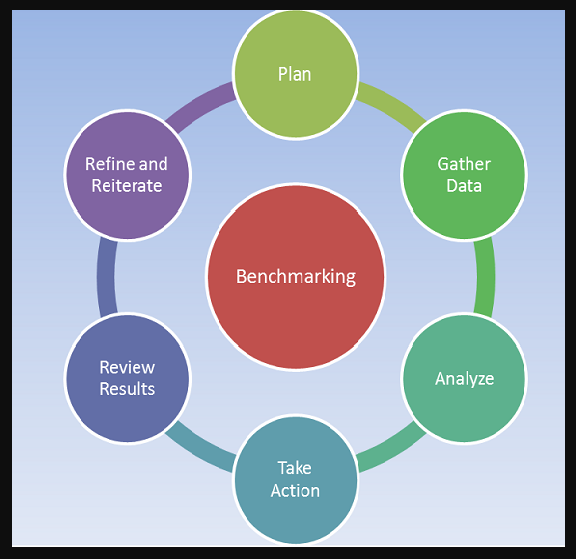 Differences Between Benchmarking and Competitor Research:Differences Between Benchmarking and Competitor Research:BenchmarkingCompetitor ResearchFocuses on best practicesFocuses on performance measuresStrives for continuous improvementBandage or quick fixPartnering to share informationConsidered corporate spying by someNeeded to maintain a competitive edgeSimply a “nice to have”Adapting based on customer needs after examination of the best (and also the “worst-of-the-best” re. products)Attempting to mirror another company/process